2023年度国家优秀自费留学生奖学金项目实施范围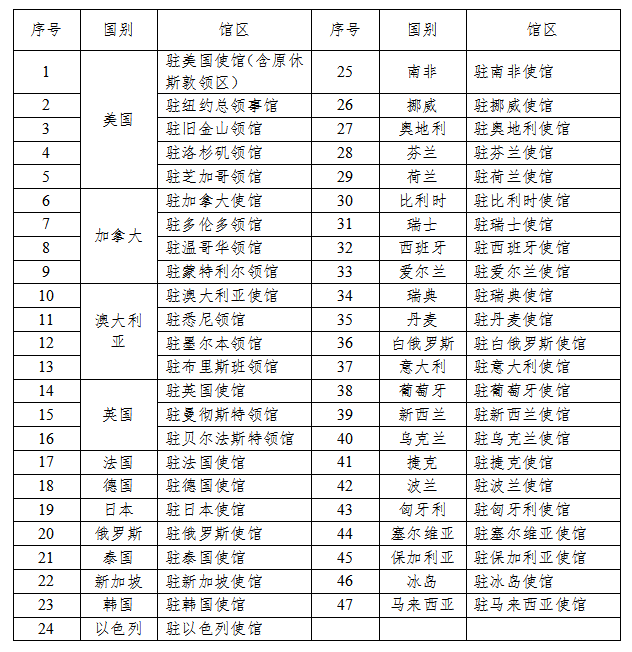 